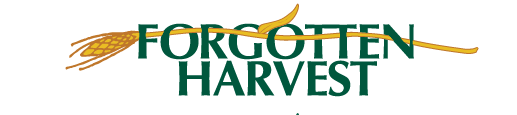 Forgotten Harvest Food Pantry Leadership Orientation	We are excited to announce the Food Pantry Leadership Orientation as Client Services; we believe you would greatly benefit from this comprehensive orientation program, designed to equip leaders with the knowledge, skills, and resources necessary to manage and operate a food pantry effectively.The orientation will be for those new to the leadership role or those currently in the role who want to understand the expectations and responsibilities better.The first orientation will be held on September 13, 2023, from 11 am- 1 pm at 15000 W. Eight Mile Road, Oak Park, MI 48237.  Below is a link to RSVP for a spot we will serve a light lunch.Thank you, and we look forward to the partnership.Client Services Teamhttps://bit.ly/FHPantryLeaderOrientation